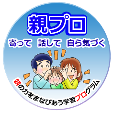 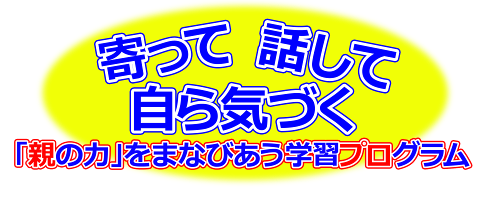 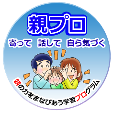 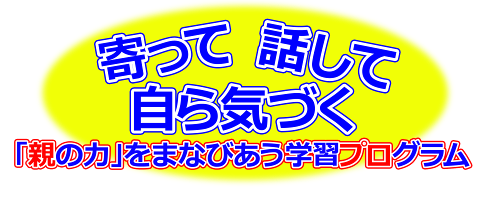 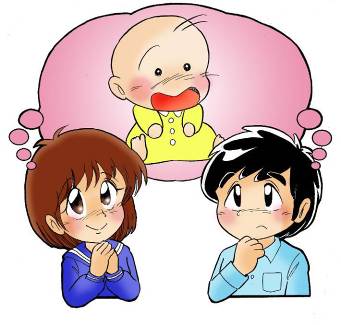 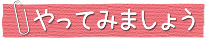 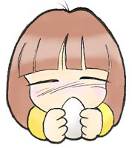 目の前に卵があります。それは，あなたの子供です。１　卵を手で温めましょう。　（温めながら，もうじき生まれてくる子供の名前を考えましょう。）お母さんのお腹の中ではぐくまれてきた赤ちゃんが，生まれてきました。やっと会えたね！私の赤ちゃん！！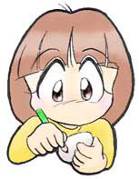 ２　卵に，顔と名前を書きましょう。授乳におむつ交換…忙しかった乳児期も過ぎて，幼稚園・保育所等へ入ります。３　卵を，かご（幼稚園・保育所等）に入れましょう。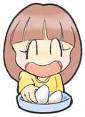 小学校，中学校…その先も，進学，就職と，これからこの子は，いろいろな経験をしながら，一人前の大人に成長してゆくのでしょう。４　２～３人ずつ，自分の卵をかごから取り出します。※人数が多いときは，数人ずつ取り出します。５　みんなで輪になって，その卵を回しましょう。※卵を落とさないように，左隣の人から受け取り，右隣の人に渡しましょう。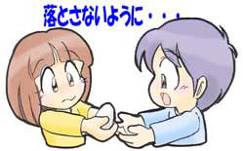 ６　一周回ったらかごに戻しましょう。※同じようにして，全員の卵を回しましょう。７　最後は，パックに戻しましょう。●実際には，赤ちゃんは卵ではありません。大きな声で泣いたり，にっこり笑ったり，ウンチやオシッコをしたり，ミルクを吐き出すこともしばしばです。●機会があれば，子育て真っ最中の方から，赤ちゃんとの生活について，話を聞かせてもらったり，赤ちゃんを抱かせてもらったりしましょう。●もし許してもらえれば，妊婦さんのお腹をそっと触らせてもらいましょう。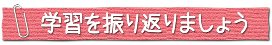 